Instrukcja ustawień PROXY dla przeglądarki Mozilla FirefoxW prawym górnym rogu wejdź w zakładkę „Otwórz menu”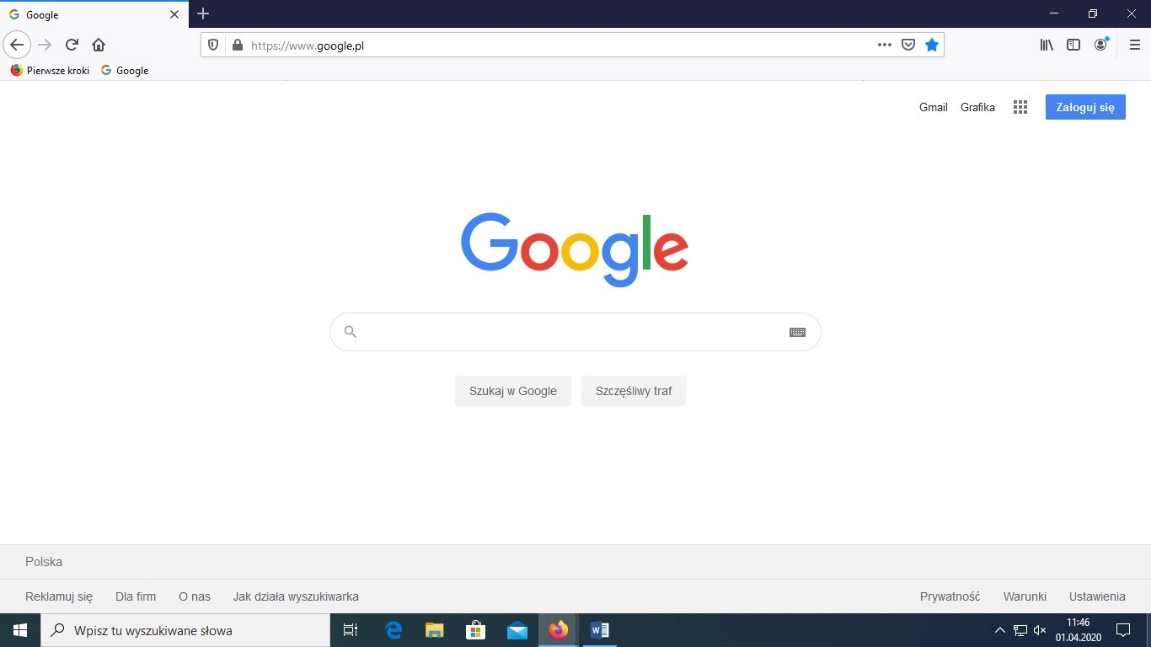 Następnie wybierz „Opcje”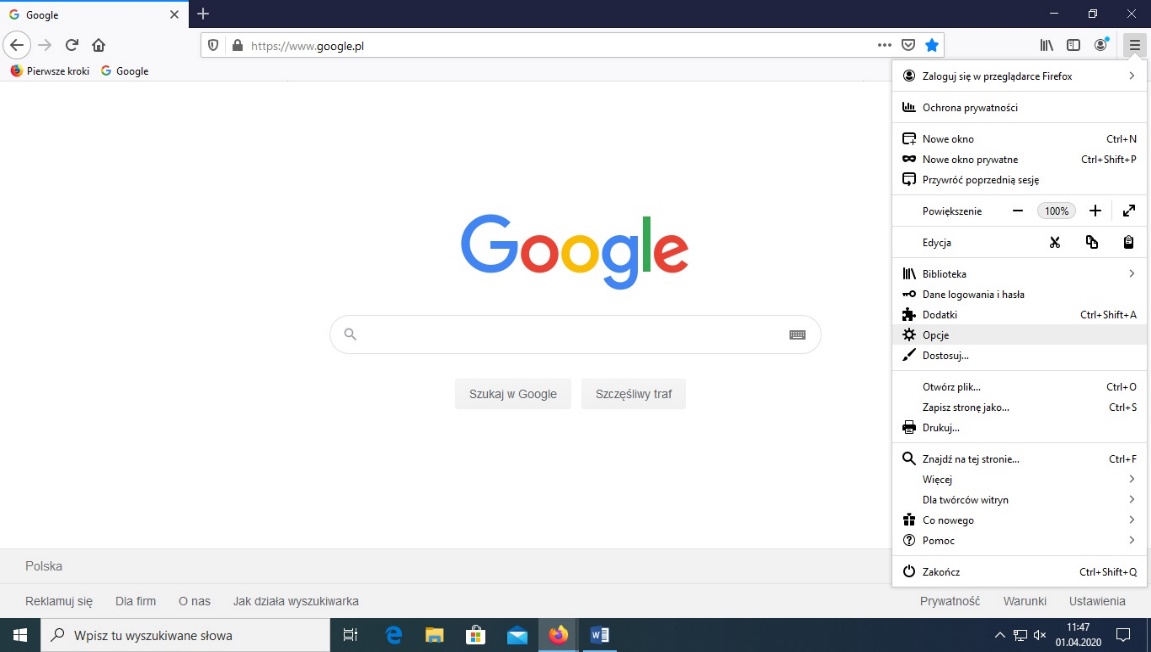 Otworzy się nowa karta. Na samym dole, w zakładce „Sieć”, wybierz „Ustawienia”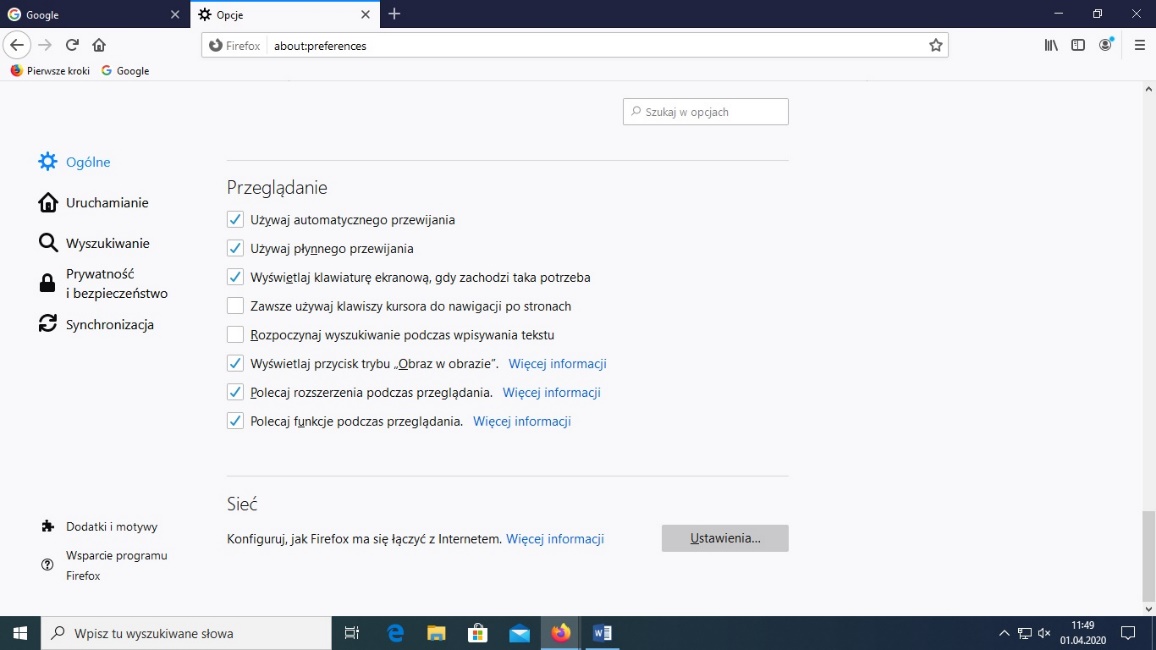 W nowym oknie zaznacz pozycję „Ręczna konfiguracja serwerów proxy” i wypełnij pola „Serwer proxy HTTP” i „Port”. Zaznacz również opcję „Użyj tego serwera proxy także dla FTP i HTTPS”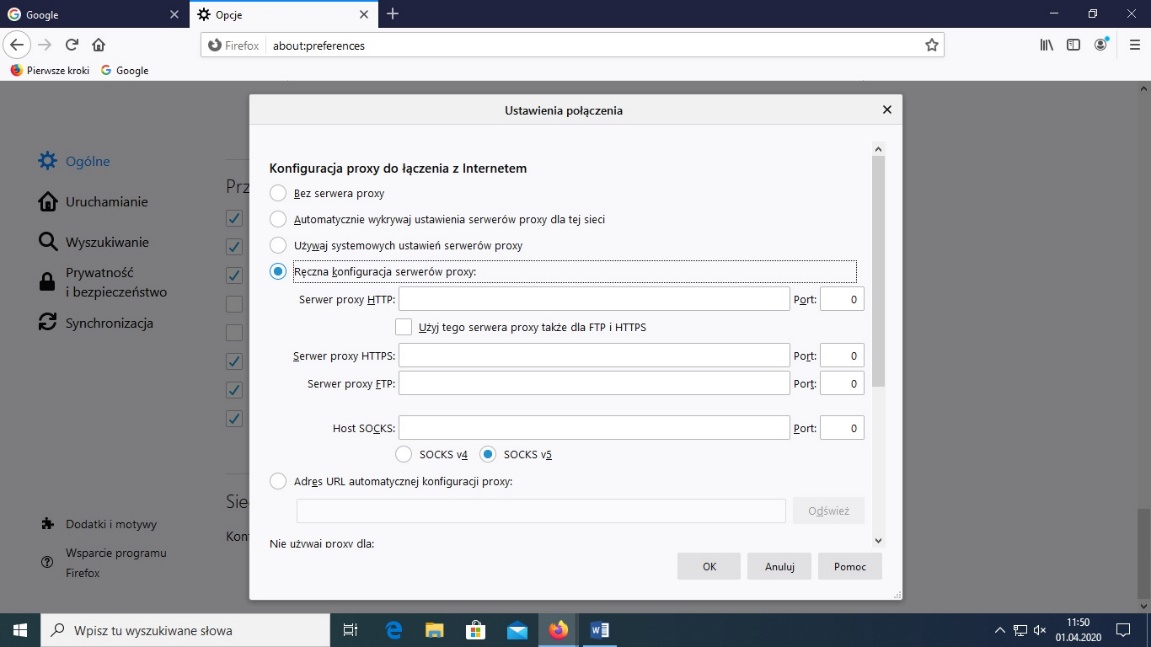 Zatwierdź ustawienia klikając „OK”Wejdź na stronę Biblioteki, http://wsb.edu.pl/index.php?idg=bibl. Przeglądarka poprosi o podanie nazwy użytkownika i hasła. Zatwierdź dane klikając „OK” 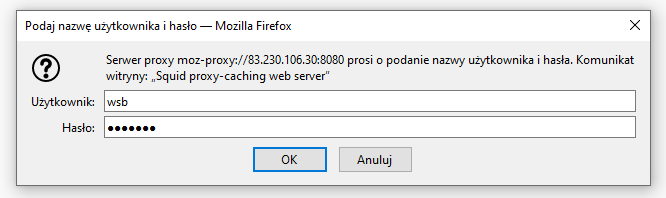 Aby wrócić do poprzednich ustawień, wejdź ponownie w panelu „Sieć” w „Ustawienia” i zaznacz opcję „Używaj systemowych ustawień serwerów proxy”Instrukcja ustawień PROXY dla przeglądarki Internet ExplorerW prawym górnym rogu wejdź w zakładkę  „Narzędzia”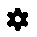 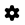 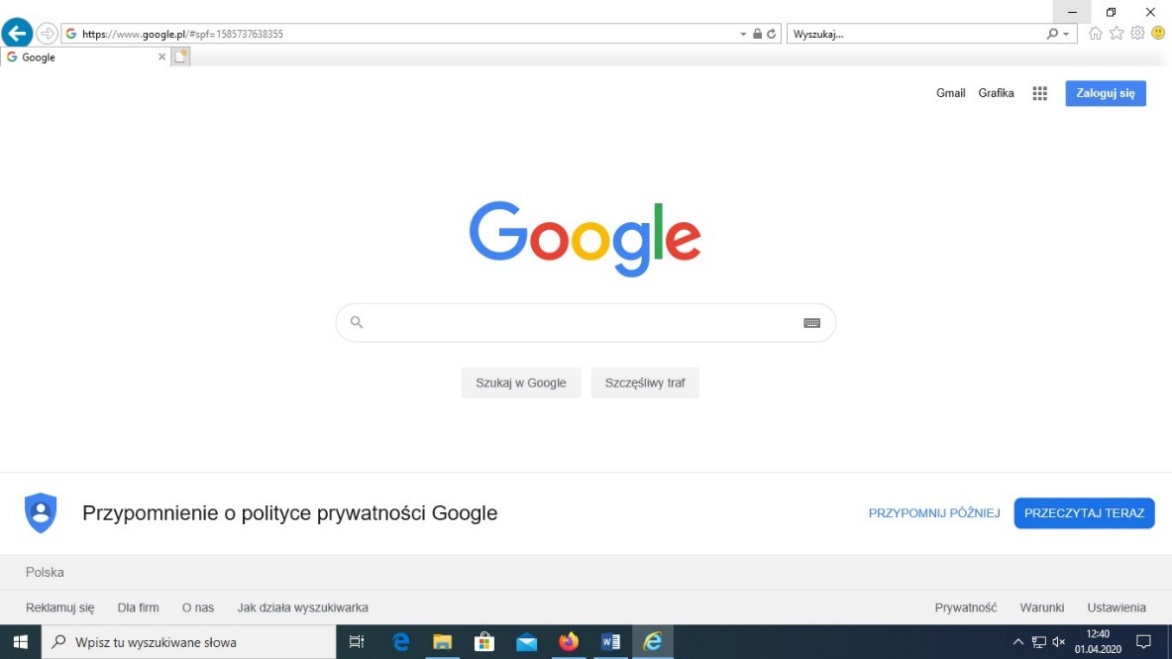 Następnie wybierz „Opcje internetowe”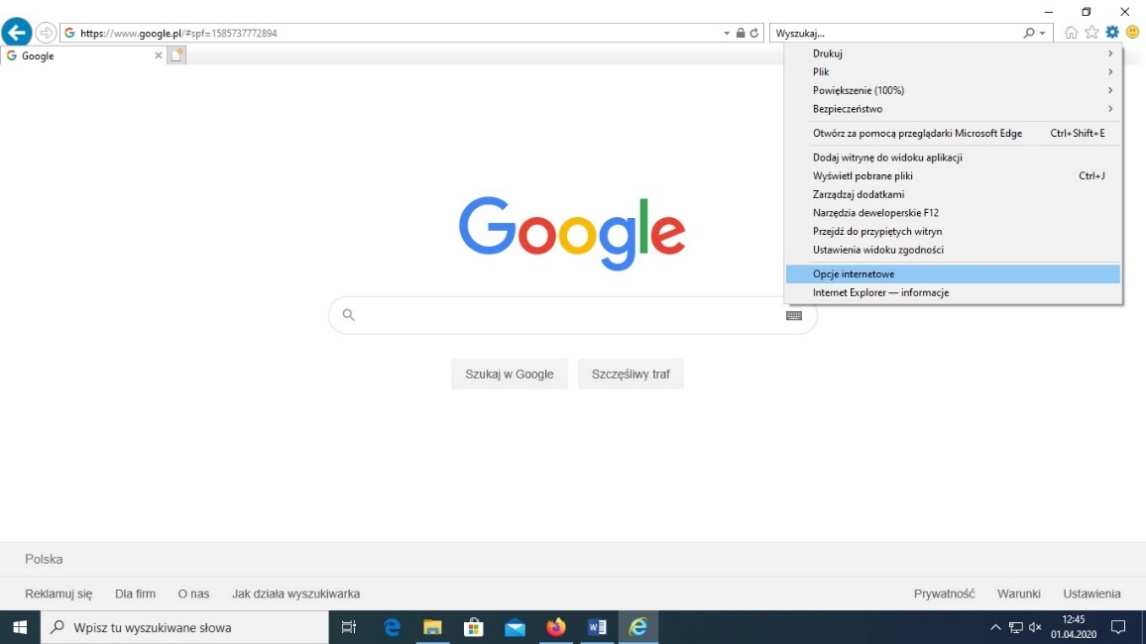 Otworzy się nowa karta. W górnym pasku wybierz zakładkę „Połączenia”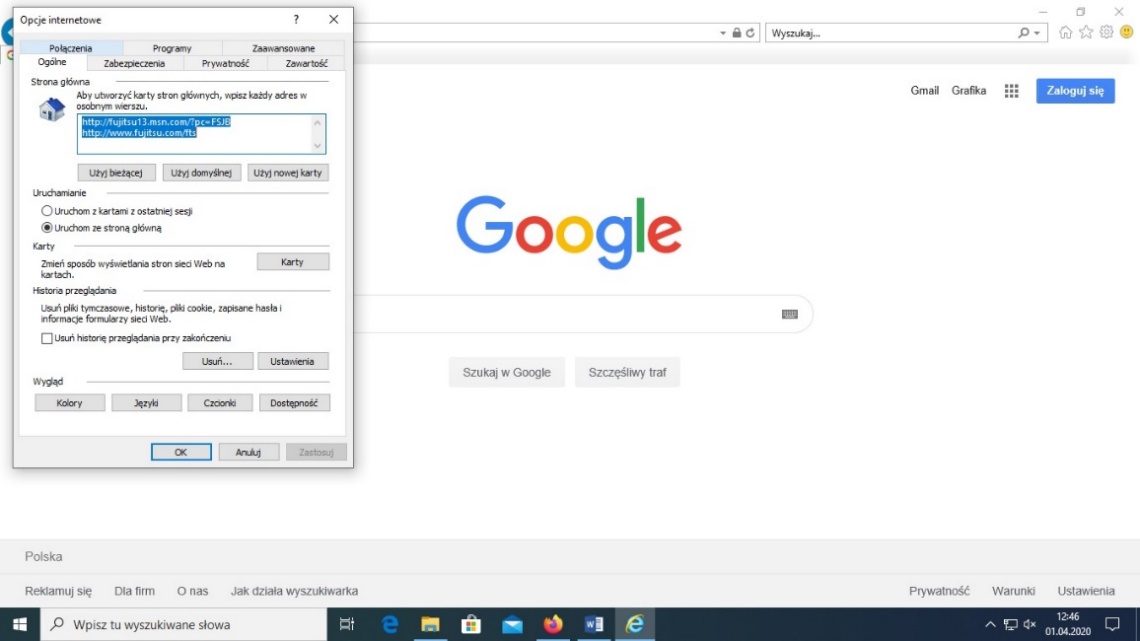 Następnie wybierz przycisk „Ustawienia sieci LAN”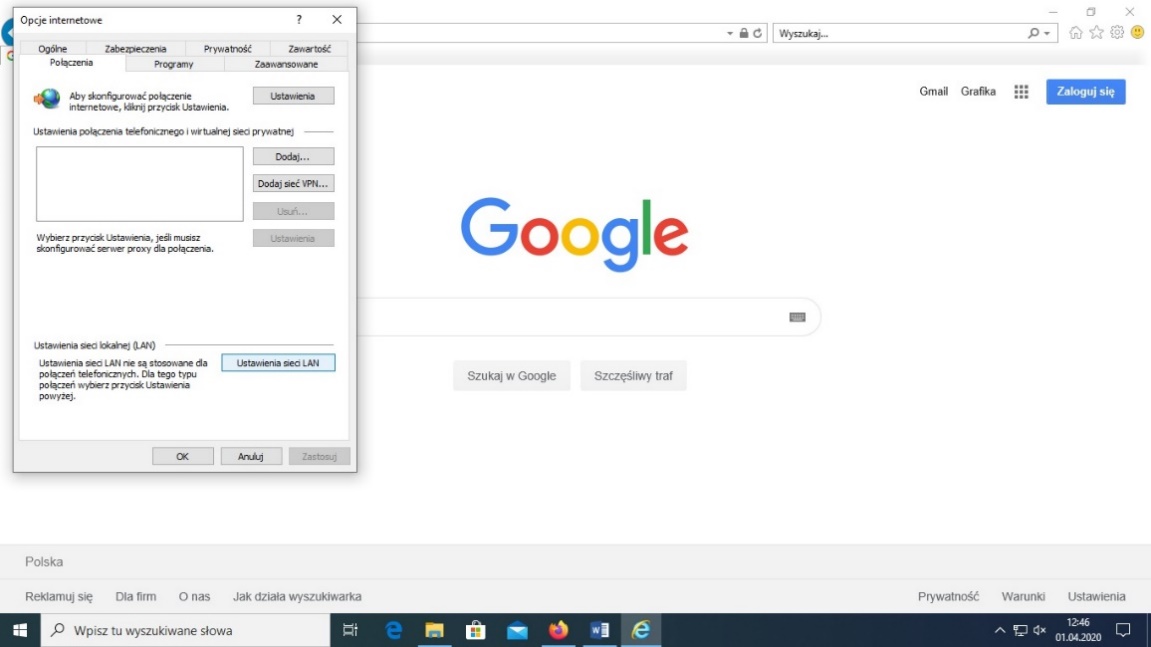 W nowym oknie zaznacz „Użyj serwera proxy dla sieci LAN” i wpisz podany w instrukcji adres serwera i port. Zatwierdź klikając „OK”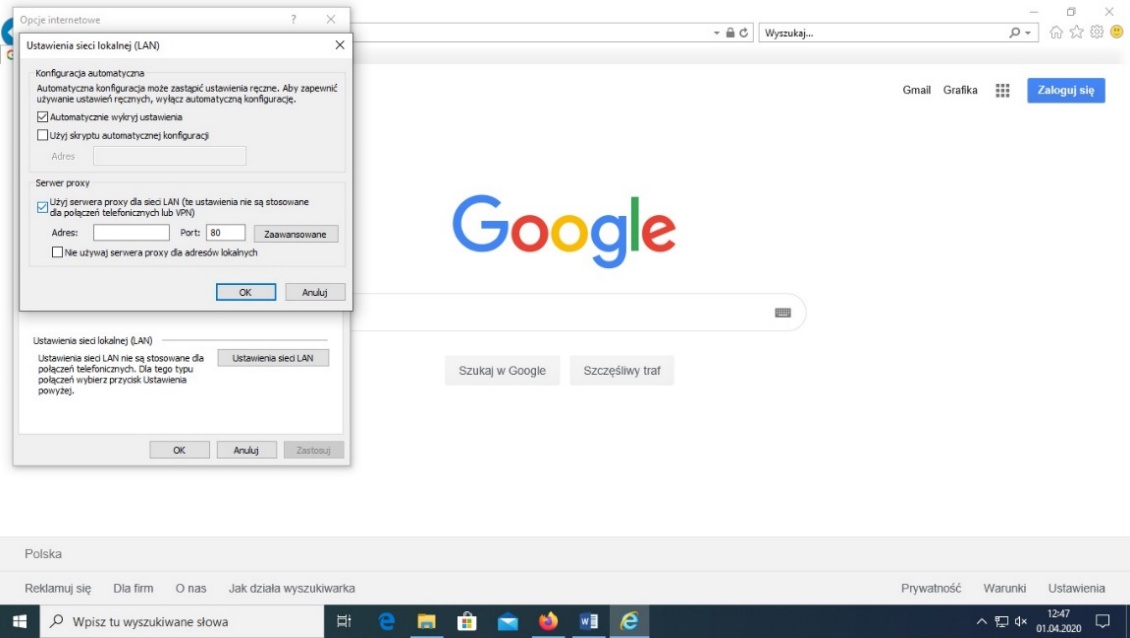 Wejdź na stronę Biblioteki, http://wsb.edu.pl/index.php?idg=bibl. Przeglądarka poprosi o podanie loginu i hasła. Potwierdź dane klikając „OK”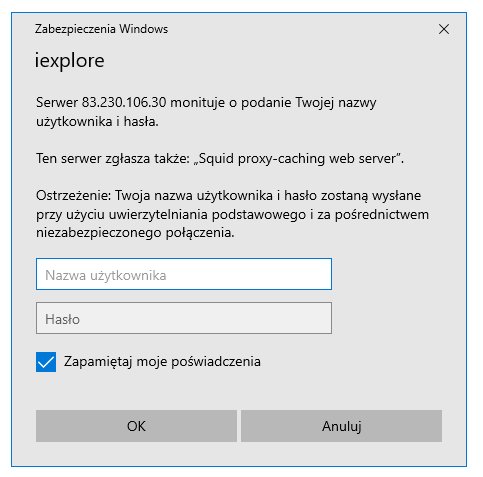 Aby wrócić do poprzednich ustawień, wejdź w zakładkę „Opcje internetowe” – „Połączenie” – „Ustawienia sieci LAN” i odznacz „Użyj serwera proxy dla sieci LAN”Instrukcja ustawień PROXY dla przeglądarki Google ChromeW prawym górnym rogu wejdź w zakładkę „Dostosowywanie i kontrolowanie Google Chrome”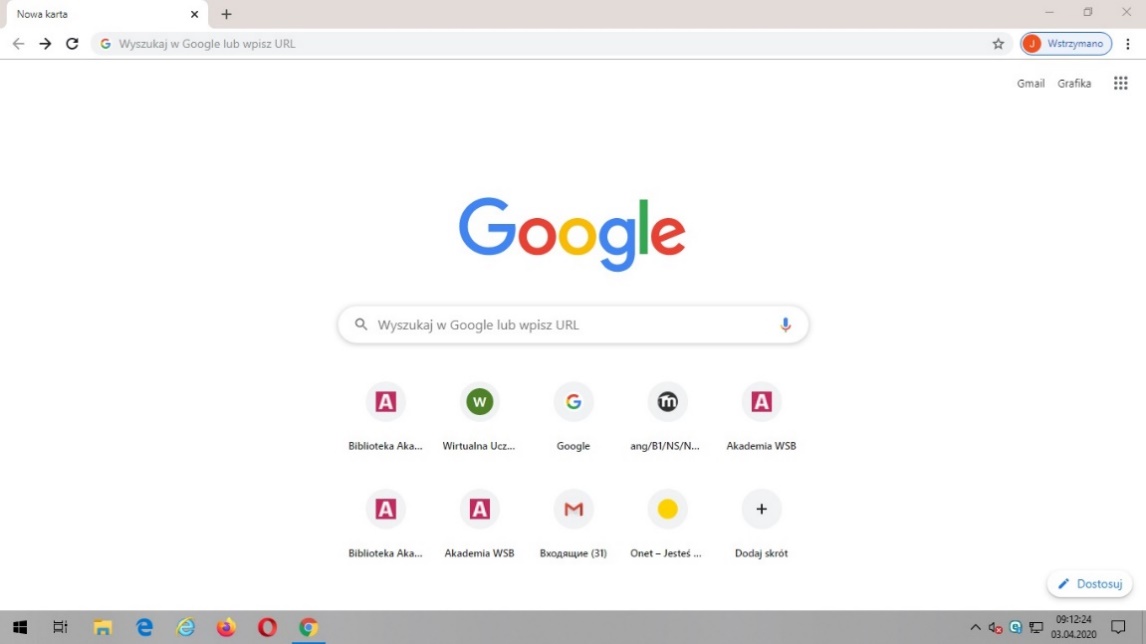 Następnie wybierz „Ustawienia”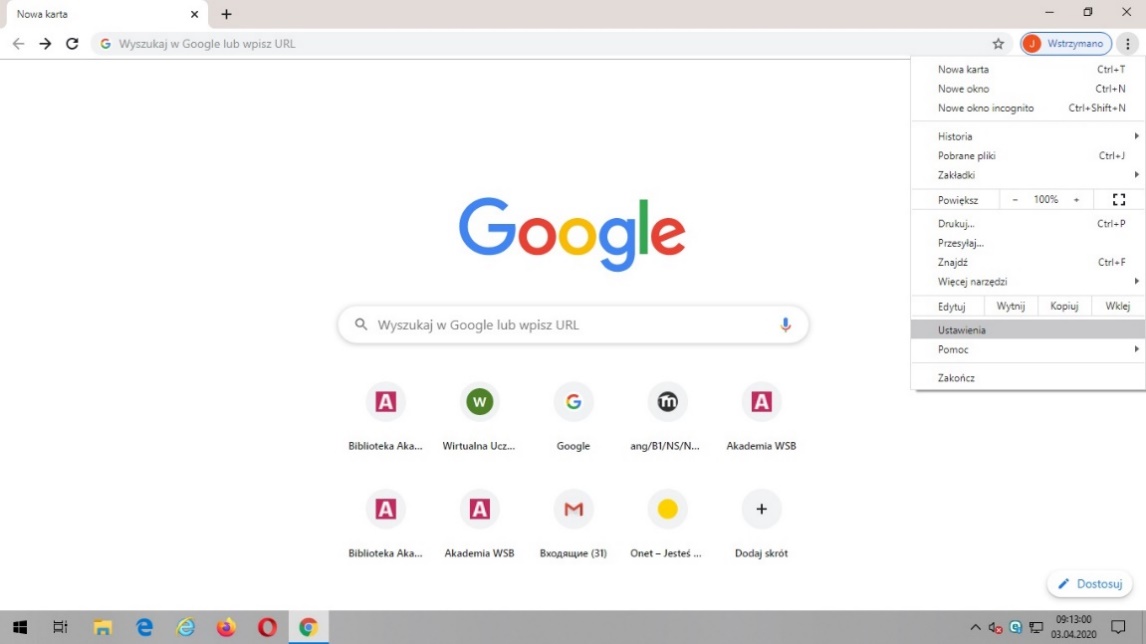 Otworzy się nowa karta. Na samym dole strony otwórz „Zaawansowane”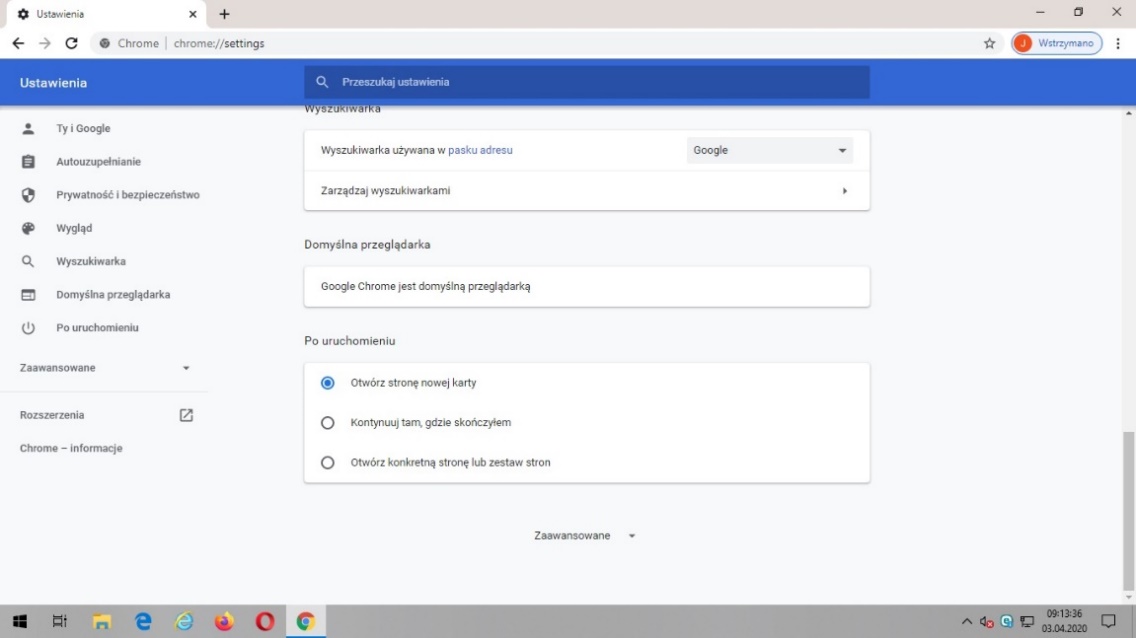 W zakładce „System” wybierz „Otwórz ustawienia serwera proxy dla komputera”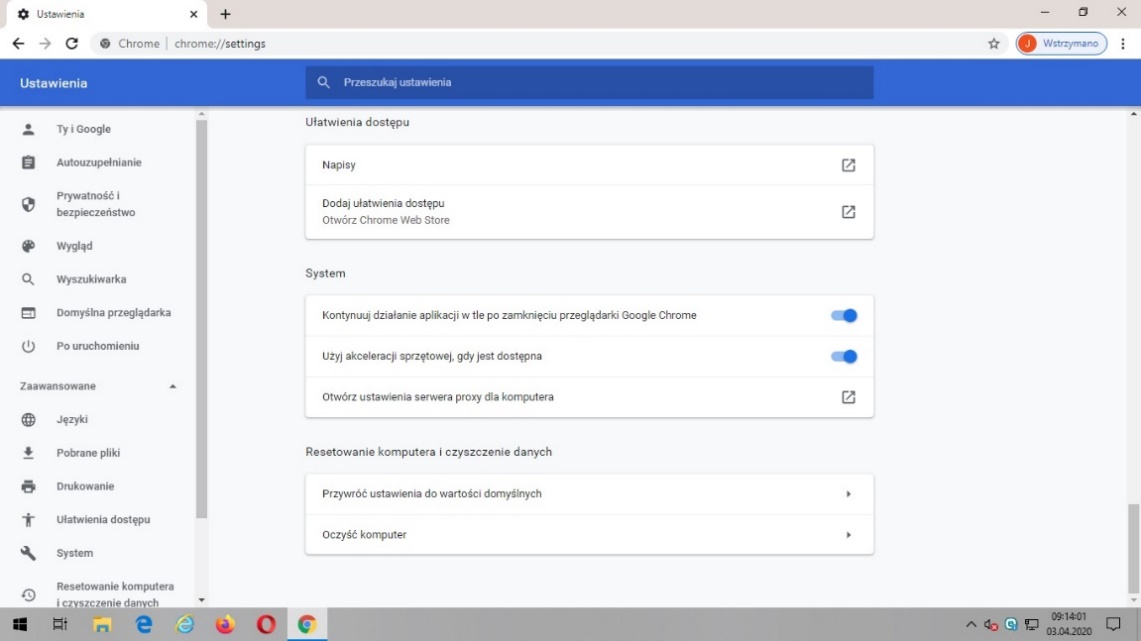 W panelu „Ręczna konfiguracja serwera proxy” włącz „Użyj serwera proxy” i wpisz adres i port podane                  w instrukcji. Zatwierdź ustawienia klikając „Zapisz”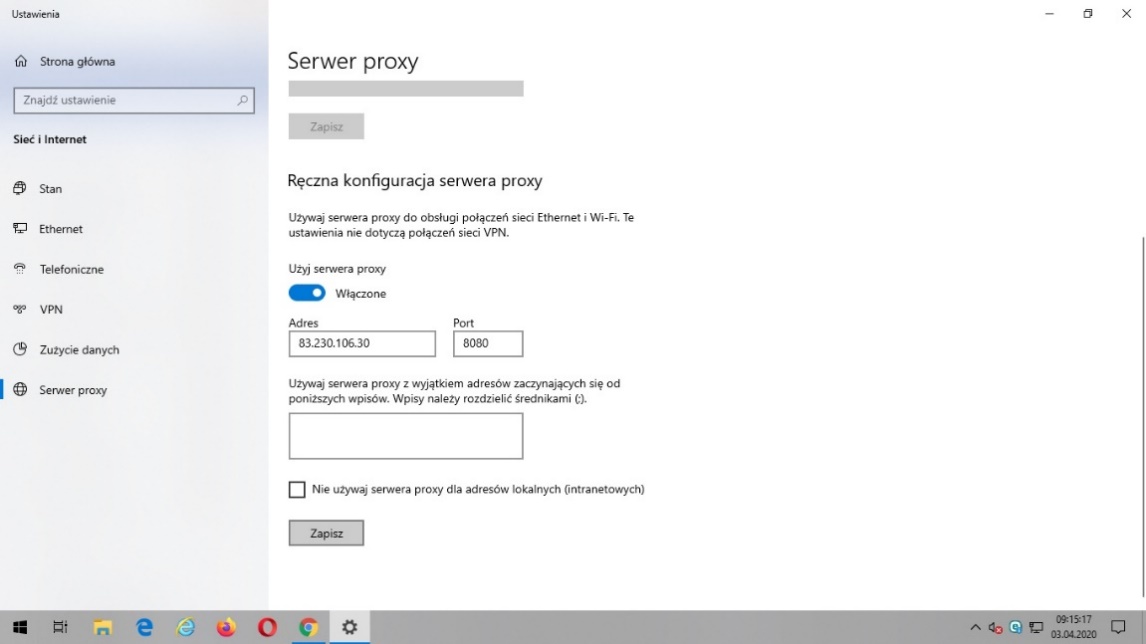 Wejdź na stronę Biblioteki, http://wsb.edu.pl/index.php?idg=bibl. W zakładce „Bazy elektroniczne” znajdziesz odsyłacze do poszczególnych baz. System poprosi o weryfikację. W nowym oknie wpisz login i hasło podane w instrukcji. Zatwierdź klikając „Zaloguj się”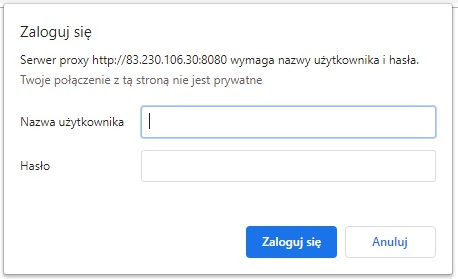 Aby wrócić do poprzednich ustawień w panelu „System” ponownie wybierz „Otwórz ustawienia serwera proxy dla komputera” i oznacz „Ręczną konfigurację serwera proxy” jako wyłączoną